Pełnomocnicy ds. współpracy z organizacjami pozarządowymiUrzędy MiastUrzędy Gmin Urzędy PowiatówWojewództwa Mazowieckiego- tylko wersja elektronicznaSzanowni Państwo,uprzejmie informuję, że Marszałek Województwa Mazowieckiego już po raz dziewiąty ogłosił konkurs Mazowieckie Barwy Wolontariatu. Celami Konkursu są przede wszystkim: popularyzowanie i wyjaśnianie znaczenia wolontariatu, propagowanie inicjatyw mających na celu podniesienie prestiżu wolontariatu, poszerzenie wśród mieszkańców Mazowsza wiedzy o rodzajach wolontariatu i pracy wolontariuszy oraz zachęcanie Mazowszan do podejmowania aktywności wolontariackiej. Konkurs organizowany jest przez Urząd Marszałkowski Województwa Mazowieckiego w Warszawie 
pod auspicjami Mazowieckiej Rady Działalności Pożytku Publicznego oraz Stowarzyszenia Centrum Wolontariatu 
w Warszawie, w ramach realizacji zadań własnych województwa.  Wolontariat to idea, z którą łączą się ważne wartości, takie jak altruizm, empatia, solidarność. Doskonale wiedzą o tym wolontariusze – ludzie, którzy z potrzeby serca angażują się w niesienie pomocy potrzebującym, biednym, chorym oraz w szeroko pojętą pracę na rzecz różnych środowisk, instytucji i organizacji działających w wielu obszarach życia społecznego. Warto zatem promować tego typu postawy poprzez realne wsparcie konkursu.     Co warte podkreślenia, rozwój wolontariatu na Mazowszu jest jednym z zadań wskazanych do realizacji 
w Strategii Rozwoju Województwa Mazowieckiego do 2030 r., a Konkurs Mazowieckie Barwy Wolontariatu wprost przyczynia się do popularyzowania podejmowania aktywności wolontariackiej. Organizacja konkursu we współpracy 
z wieloma partnerami jest ponadto przejawem społecznej odpowiedzialności Urzędu oraz przykładem dobrej praktyki wskazywanej zarówno przez urząd marszałkowski, jak Stowarzyszenie Centrum Wolontariatu.         	W imieniu Pana Marszałka uprzejmie proszę Państwa o włączenie się w promocję konkursu. Szczególnie wdzięczna będę za rozpowszechnienie informacji wśród szkół, dla których organem prowadzącym jest miasto / gmina / powiat, a w których często działają szkolone koła wolontariatu.  	Jednocześnie uprzejmie informuję, że regulamin konkursu oraz plakat dostępne są na stronie internetowej 
pod adresem: http://www.dialog.mazovia.pl/wolontariat Z wyrazami szacunku

Tamara Borkowska 
Pełnomocnik Marszałka Województwa Mazowieckiego
ds. współpracy z organizacjami pozarządowymi/podpisano kwalifikowanym podpisem elektronicznym/Sprawę prowadzą:Joanna Malarczyk                                Krzysztof Żelazowskitel. (22) 59 79 679                                tel. (22) 59 79 683joanna.malarczyk@mazovia.pl            krzysztof.zelazowski@mazovia.pl 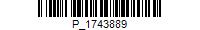 OR-OP-IV.0450.1.2019.KŻWarszawa, 6 sierpnia 2019 r.                                                                                                                                                    